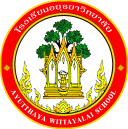 กิจกรรมโรงเรียนอยุธยาวิทยาลัย ปีการศึกษา 2562ชื่อกิจกรรม : หัวหน้าระดับชั้นและกิจกรรมหน้าเสาธง ปีการศึกษา 2562ความสอดคล้องกับยุทธศาสตร์ กลยุทธ์ และนโยบาย :ยุทธศาสตร์ชาติ 20 ปี (พ.ศ.2560-2579) ด้านที่ 3	ยุทธศาสตร์กระทรวงศึกษาธิการ ฉบับที่ 12 ปีการศึกษา 2560-2564   ข้อที่ 2	กลยุทธ์ของ  สพฐ. ข้อที่ 2, 3	ยุทธศาสตร์ สพม. เขต 3  ข้อที่ 2	เกณฑ์คุณภาพโรงเรียนมาตรฐานสากล ข้อที่ 1มาตรฐานการประกันคุณภาพภายใน  มาตรฐานที่ 1 กลยุทธ์ของโรงเรียนอยุธยาวิทยาลัย ปีการศึกษา 2562-2564 ข้อที่ 2โครงการหลักของโรงเรียน โครงการที่ 2 ตัวชี้วัดที่ 2.1 ลักษณะกิจกรรม :   กิจกรรมต่อเนื่อง    กิจกรรมใหม่	ชื่อผู้รับผิดชอบกิจกรรม : นายวิญญ์  แสงสด กลุ่มบริหารงานที่รับผิดชอบ : บริหารงานบุคคลและกิจการนักเรียน1.  หลักการและเหตุผล  	กิจกรรมหน้าเสาธง นักเรียนมักมีปัญหาในเรื่องที่ร่วมกิจกรรมและมักมาเข้าแถวไม่ตรงตามเวลา นอกจากนี้หลังจากเสร็จสิ้นกิจกรรมหน้าเสาธงจะเป็นโอกาสที่ครูที่ปรึกษาได้พบปะพูดคุยกับนักเรียนในปกครองได้ทุก ๆ วัน ซึ่งจะช่วยให้ครูที่ปรึกษาตรวจสอบการมาเรียน มาสาย หรือปัญหาอื่น ๆ จากการตรวจ อยว.1 ทำให้ครูที่ปรึกษาสามารถติดตามแก้ไขปัญหาได้ทันท่วงที ในช่วงเวลาดังกล่าวหัวหน้าระดับสามารถนำข่าวสารจากทางโรงเรียนมาชี้แจงให้นักเรียนทั้งระดับได้รับทราบร่วมกันเพื่อให้การปฏิบัติตนเป็นไปในแนวทางเดียวกัน ทั้งโรงเรียน2.  วัตถุประสงค์  1. เพื่อให้นักเรียนเข้ามีความประพฤติด้านคุณธรรมจริยธรรมค่านิยมจิตสังคมจิตสานึกและวัฒนธรรมอันดีของสังคม3.  ตัวชี้วัดความสำเร็จ2.1 นักเรียนร้อยละ 80 มีความประพฤติด้านคุณธรรมจริยธรรมค่านิยมจิตสังคมจิตสานึกและวัฒนธรรมอันดีของสังคม4. เป้าหมาย/ ผลผลิต 	4.1  เชิงปริมาณ  	นักเรียนของโรงเรียนอยุธยาวิทยาลัยจำนวน 4,155 คนมีความประพฤติด้านคุณธรรมจริยธรรมค่านิยมจิตสังคมจิตสำนึกและวัฒนธรรมอันดีของสังคม4.2  เชิงคุณภาพ  1. นักเรียนร้อยละ 80 มีความประพฤติด้านคุณธรรม จริยธรรม ค่านิยม จิตสังคม จิตสานึกและวัฒนธรรม5. สถานที่ดำเนินการ	โรงเรียนอยุธยาวิทยาลัย6. ระยะเวลาดำเนินงาน 16 พฤษภาคม 2562 –  31 มีนาคม  25637. ขั้นตอนการดำเนินกิจกรรม8. งบประมาณดำเนินการ      รวมทั้งสิ้น............19,200............บาท    โดยแบ่งเป็น	   งบอุดหนุนรายหัว				จำนวน...........................บาท		   งบพัฒนาผู้เรียน				จำนวน.... 19,200..........บาท		   เงิน บ.ก.ศ.					จำนวน...........................บาท		    งบประมาณอื่น โปรดระบุ..	จำนวน...........................บาท     9. การติดตามและประเมินผล10.  ผลที่คาดว่าจะได้รับ นักเรียนเข้าร่วมกิจกรรม ส่งเสริมคุณธรรมจริยธรรม เน้นความมีระเบียบวินัย ความรับผิดชอบ การพึ่งพาตนเองและการตรงต่อเวลา ของนักเรียนประมาณการงบประมาณที่ใช้ชื่อกิจกรรมหัวหน้าระดับชั้นและกิจกรรมหน้าเสาธง ปีการศึกษา 2562กลุ่มบริหารงานบุคคลและกิจการนักเรียนที่ขั้นตอนการดำเนินกิจกรรมงบประมาณงบประมาณงบประมาณงบประมาณงบประมาณระยะเวลาดำเนินการชื่อผู้รับผิดชอบที่ขั้นตอนการดำเนินกิจกรรมอุดหนุน     รายหัว(บาท)พัฒนาผู้เรียน(บาท)บ.ก.ศ.(บาท)อื่นๆ ระบุ  (บาท)รวม(บาท)ระยะเวลาดำเนินการชื่อผู้รับผิดชอบ1.Plan (วางแผน)Plan (วางแผน)Plan (วางแผน)Plan (วางแผน)Plan (วางแผน)Plan (วางแผน)Plan (วางแผน)Plan (วางแผน)1.ประชุมวางแผนของครู ระดับชั้น ม.1-6 พร้อมตั้งคณะกรรมการดำเนินงาน-----พ.ค. 2562นายวิญญ์  แสงสด2.Do (ปฏิบัติตามแผน)Do (ปฏิบัติตามแผน)Do (ปฏิบัติตามแผน)Do (ปฏิบัติตามแผน)Do (ปฏิบัติตามแผน)Do (ปฏิบัติตามแผน)Do (ปฏิบัติตามแผน)Do (ปฏิบัติตามแผน)2.ดำเนินการกิจกรรม ดำเนินการเรียนการสอน-19,200--19,2001 พ.ค. 62- 31 มี.ค. 63นายวิญญ์  แสงสด3.Check (ตรวจสอบการปฏิบัติตามแผน)Check (ตรวจสอบการปฏิบัติตามแผน)Check (ตรวจสอบการปฏิบัติตามแผน)Check (ตรวจสอบการปฏิบัติตามแผน)Check (ตรวจสอบการปฏิบัติตามแผน)Check (ตรวจสอบการปฏิบัติตามแผน)Check (ตรวจสอบการปฏิบัติตามแผน)Check (ตรวจสอบการปฏิบัติตามแผน)3.นักเรียนทำแบบสอบถามวัดความพึงพอใจในการเข้าร่วมกิจกรรม-----ส.ค.62ก.พ.63นายวิญญ์  แสงสด4.Act (ปรับปรุงแก้ไข)Act (ปรับปรุงแก้ไข)Act (ปรับปรุงแก้ไข)Act (ปรับปรุงแก้ไข)Act (ปรับปรุงแก้ไข)Act (ปรับปรุงแก้ไข)Act (ปรับปรุงแก้ไข)Act (ปรับปรุงแก้ไข)4.นำผลการการประเมินมาพัฒนาการจัดกิจกรรมในครั้งต่อไป-----ก.พ. 2563นายวิญญ์ แสงสด5.สรุปกิจกรรมและรายงานผลสรุปกิจกรรมและรายงานผลสรุปกิจกรรมและรายงานผลสรุปกิจกรรมและรายงานผลสรุปกิจกรรมและรายงานผลสรุปกิจกรรมและรายงานผลสรุปกิจกรรมและรายงานผลสรุปกิจกรรมและรายงานผลจัดทำรูปเล่มสรุปผลการดำเนินงานกิจกรรม-----มี.ค. 2563นายวิญญ์  แสงสดสรุปกิจกรรมและรายงานหลังจากเสร็จกิจกรรม-----ภายใน 15 วันหลังจัดกิจกรรมนายวิญญ์  แสงสดรวมรวม-19,200--19,200ตัวชี้วัดความสำเร็จวิธีวัดและประเมินผลเครื่องมือวัดและประเมินผลผู้รับผิดชอบนักเรียนร้อยละ80มีความประพฤติด้านคุณธรรมจริยธรรมค่านิยมจิตสังคมจิตสานึกและวัฒนธรรมประเมินคุณลักษณะอันพึงประสงค์แบบประเมินลักษณะอันพึงประสงค์นายวิญญ์  แสงสดผู้เสนอกิจกรรมผู้ตรวจกิจกรรมลงชื่อ................................................(นายวิญญ์  แสงสด)ตำแหน่ง  ครูลงชื่อ................................................(นางเตือนใจ  ประเสริฐศรี)เจ้าหน้าที่แผนงาน กลุ่มบริหารงานบุคคลและกิจการนักเรียนหัวหน้าโครงการหลักหัวหน้าโครงการหลักลงชื่อ.....................................................(นายศุภกร  การสมบัติ)หัวหน้ากลุ่มบริหารงานบุคคลและกิจการนักเรียนลงชื่อ.....................................................(นายศุภกร  การสมบัติ)หัวหน้ากลุ่มบริหารงานบุคคลและกิจการนักเรียนผู้เห็นชอบโครงการผู้เห็นชอบโครงการลงชื่อ.....................................................(นางพิมพลักษณ์  บุญลือ)รองผู้อำนวยการกลุ่มบริหารงานบุคคลและกิจการนักเรียนลงชื่อ.....................................................(นางพิมพลักษณ์  บุญลือ)รองผู้อำนวยการกลุ่มบริหารงานบุคคลและกิจการนักเรียนหัวหน้างานแผนงานหัวหน้างานแผนงานลงชื่อ.....................................................(นายสรรพสิทธิ์   โกศล)หัวหน้านโยบายและแผนงานลงชื่อ.....................................................(นายสรรพสิทธิ์   โกศล)หัวหน้านโยบายและแผนงานผู้ตรวจสอบงบประมาณผู้ตรวจสอบงบประมาณลงชื่อ.....................................................(นายสมใจ   พัฒน์วิชัยโชติ)รองผู้อำนวยการกลุ่มบริหารงบประมาณลงชื่อ.....................................................(นายสมใจ   พัฒน์วิชัยโชติ)รองผู้อำนวยการกลุ่มบริหารงบประมาณ(  ) อนุมัติ            (  ) ไม่อนุมัติลงชื่อ.....................................................(นายวรากร  รื่นกมล)                                               ผู้อำนวยการโรงเรียนอยุธยาวิทยาลัย(  ) อนุมัติ            (  ) ไม่อนุมัติลงชื่อ.....................................................(นายวรากร  รื่นกมล)                                               ผู้อำนวยการโรงเรียนอยุธยาวิทยาลัยที่รายการจำนวนหน่วยราคาต่อหน่วยรวมเป็นเงินประเภทของงบประมาณที่ใช้1.ถ่าน Panasonic AA (แพ็ค 4 ก้อน)60 แพ็ค 251,500กิจกรรมพัฒนาผู้เรียน2.ถ่าน Panasonic AAA (แพ็ค 2 ก้อน)60 แพ็ค352,100กิจกรรมพัฒนาผู้เรียน3.ถ่าน Panasonic C  (แพ็ค 2 ก้อน)60 แพ็ค251,500กิจกรรมพัฒนาผู้เรียน4.ถ่าน Panasonic D  (แพ็ค 2 ก้อน)60 แพ็ค 301,800กิจกรรมพัฒนาผู้เรียน5.พวงมาลัยข้อพระกร50 พวง1507,500กิจกรรมพัฒนาผู้เรียน6.แฟ้มสันกว้าง 212 A5 แฟ้มห่วงสีดำตัดครึ่ง24 แฟ้ม551,320กิจกรรมพัฒนาผู้เรียน7.ตรายางหมึกในตัว6 ดวง5803,480กิจกรรมพัฒนาผู้เรียนรวมเงิน  (หนึ่งหมื่นเก้าพันสองร้อยบาทถ้วน)รวมเงิน  (หนึ่งหมื่นเก้าพันสองร้อยบาทถ้วน)รวมเงิน  (หนึ่งหมื่นเก้าพันสองร้อยบาทถ้วน)รวมเงิน  (หนึ่งหมื่นเก้าพันสองร้อยบาทถ้วน)19,200